Aquathlon PupillesAnnées 2013-2014.Natation : 100m : un triangle et sortie.SortieDépart piscine 50mCourse à Pied : 1000m : rejoindre la piste d’athlétisme, 2 tours complets.1 chouchou.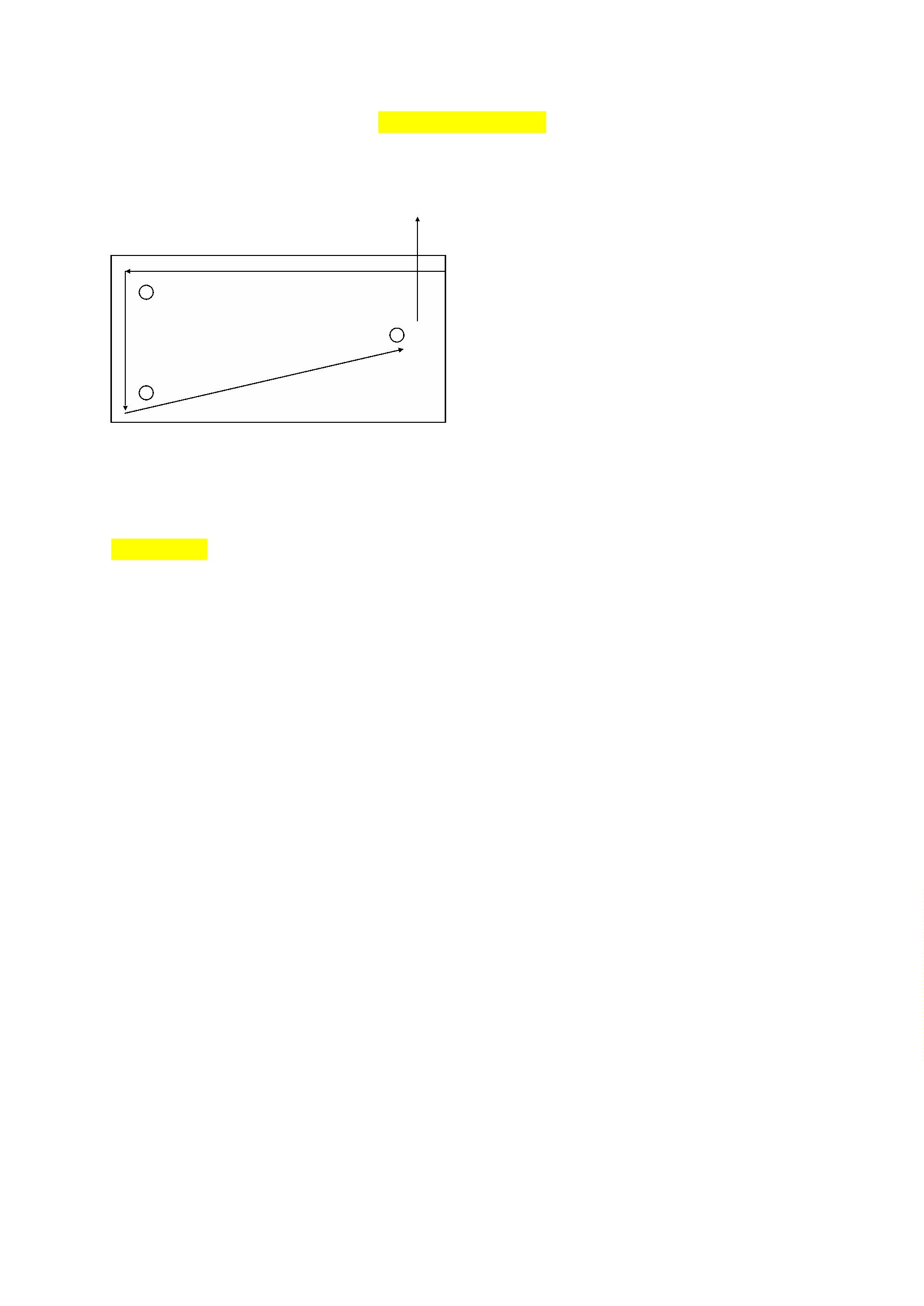 